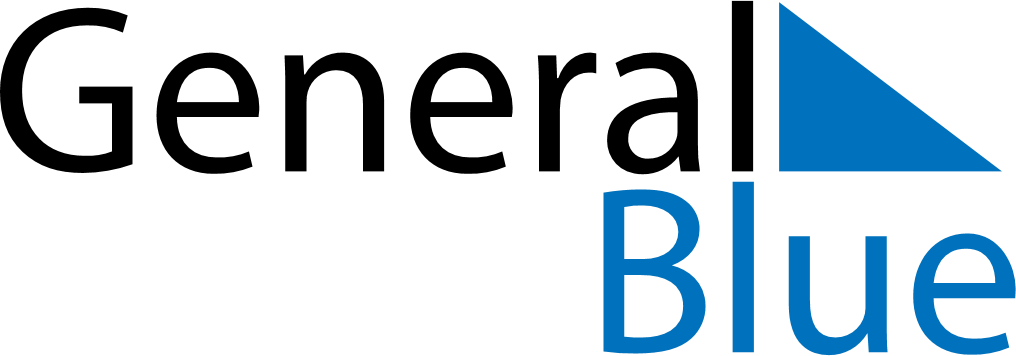 May 2021May 2021May 2021SingaporeSingaporeMONTUEWEDTHUFRISATSUN12Labour Day345678910111213141516Hari Raya Puasa1718192021222324252627282930Vesak Day31